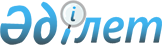 О Плане мероприятий Правительства Республики Казахстан по реализации рекомендаций Комитета Организации Объединенных Наций против пыток на 2010-2012 годыПостановление Правительства Республики Казахстан от 4 февраля 2010 года № 71

      В целях обеспечения и координации работы по осуществлению обязательств Республики Казахстан в рамках Конвенции против пыток и других жестоких, бесчеловечных или унижающих достоинство видов обращения и наказания и Факультативного протокола к нему Правительство Республики Казахстан ПОСТАНОВЛЯЕТ:



      1. Утвердить прилагаемый План мероприятий Правительства Республики Казахстан по реализации рекомендаций Комитета Организации Объединенных Наций против пыток на 2010 - 2012 годы (далее - План).



      2. Центральным исполнительным органам, а также государственным органам, непосредственно подчиненным и подотчетным Президенту Республики Казахстан (по согласованию), акимам областей, городов Астаны и Алматы обеспечить реализацию мероприятий, предусмотренных Планом, и предоставлять в Министерство юстиции Республики Казахстан ежегодно, не позднее 15 июля и 15 января, информацию о выполнении мероприятий Плана.



      3. Министерству юстиции Республики Казахстан предоставлять в Правительство Республики Казахстан ежегодно, не позднее 30 июля и 30 января, сводную информацию о выполнении мероприятий, предусмотренных Планом.



      4. Настоящее постановление вводится в действие со дня подписания.      Премьер-Министр

      Республики Казахстан                       К. Масимов

Утвержден          

постановлением Правительства

Республики Казахстан   

от 4 февраля 2010 года № 71 

План

мероприятий Правительства Республики Казахстан по реализации

рекомендаций Комитета Организации Объединенных Наций против

пыток на 2010 - 2012 годы      Сноска. План с изменением, внесенным постановлением Правительства РК от 18.03.2011 № 267.

      Примечание: расшифровка аббревиатур:



      ВС - Верховный Суд Республики Казахстан



      ГП - Генеральная прокуратура Республики Казахстан



      КНБ - Комитет национальной безопасности Республики Казахстан



      АФП - Агентство Республики Казахстан по борьбе с экономической и коррупционной преступностью (финансовая полиция)



      МО - Министерство обороны Республики Казахстан



      МВД - Министерство внутренних дел Республики Казахстан



      МЮ - Министерство юстиции Республики Казахстан



      МЭБП - Министерство экономики и бюджетного планирования Республики Казахстан



      МЗ - Министерство здравоохранения Республики Казахстан



      МКИ - Министерство культуры и информации Республики Казахстан



      МОН - Министерство образования и науки Республики Казахстан



      МФ - Министерство финансов Республики Казахстан



      МЧС - Министерство по чрезвычайным ситуациям Республики Казахстан



      НЦПЧ - Национальный центр по правам человека



      КУИС МЮ - Комитет уголовно-исполнительной системы Министерства юстиции Республики Казахстан



      ОБСЕ - Организация по безопасности и сотрудничеству в Европе



      Конвенция - Конвенция против пыток и других жестоких, бесчеловечных и унижающих достоинство видов обращения и наказания от 10 декабря 1984 года



      МВК - Межведомственная комиссия при Правительстве Республики Казахстан по законопроектной работе



      Координационный совет - Координационный совет правоохранительных органов Республики Казахстан



      МВРГ - Межведомственная рабочая группа по вопросам совершенствования уголовного, уголовно-процессуального законодательства и законодательства об оперативно-розыскной деятельности



      УК - Уголовный кодекс Республики Казахстан

      УПК - Уголовно-процессуальный кодекс Республики Казахстан



      РБ - республиканский бюджет



      СМИ - средства массовой информации
					© 2012. РГП на ПХВ «Институт законодательства и правовой информации Республики Казахстан» Министерства юстиции Республики Казахстан
				№

п/пМероприятиеФорма

завершенияОтветственные

за исполнениеСрок

исполне-

нияПредпола-

гаемые

расходы

(тыс.

тенге)Источник

финанси-

рования12345671Разработать и вынести на

рассмотрение МВК концепцию

законопроекта,

предусматривающего

создание в рамках

реализации Факультативного

протокола к Конвенции

национальных превентивных

механизмов, направленных

на предупреждение пыток и

других жестоких или

унижающих достоинство

видов обращения и

наказанияРешение

МВКМЮ (созыв),

ГП (по

согласованию),

НЦПЧ (по

согласованию),

Комиссия по

правам человека

при Президенте

Республики

Казахстан (по

согласованию)Март

2010 годНе

требуется-2Размещать на постоянной

основе в СМИ и официальных  сайтах информацию о

деятельности государствен-

ных органов в области

защиты прав человекаСтатьи,

публикации.

Информация

в МЮМКИ (созыв),

заинтересован-

ные государст-

венные органыЕжеквар-

тально,

не позд-

нее 15-

го числа

месяца,

следую-

щего за

отчетным

кварталомВ преде-

лах

средств,

предусмо-

тренных

на госу-

дарствен-

ный заказ

по бюд-

жетной

программе

025РБ (в

рамках

бюджетной

программы

025 "Про-

ведение

государст-

венной

информа-

ционной

политики")3Вынести на рассмотрение

Координационного совета

предложения о реализации

рекомендаций Комитета

Организации Объединенных

Наций против пыток в

части:

- неукоснительного

обеспечения правовых

гарантий в течение всего

периода содержания под

стражей (права на доступ

к адвокату, на уведомление

родственников и других лиц

о задержании, на

независимое

освидетельствование);

- применения альтернативных

лишению свободы мер в

отношении несовершенно-

летних лиц;

- обеспечения прав

задержанных и осужденных

на осмотр

врачом-психиатром для

решения вопроса о наличии

психических и

поведенческих расстройствПредложения

в Координа-

ционный

советМЮ (созыв),

ГП (по согласо-

ванию), МВД,

КНБ (по согла-

сованию), ВС

(по согласова-

нию), АФП (по

согласованию),

МОН, МЗ, МЭБПАпрель

2010 годаНе тре-

буется-4Вынести на рассмотрение

Координационного совета

предложение о передаче

следственных изоляторов

органов национальной

безопасности в ведение МЮРешение

Координа-

ционного

советаГП (созыв, по

согласованию),

КНБ (по согла-

сованию), МЮ,

МЭБПАпрель

2010 годаНе тре-

буется-5Выработать предложения

по дальнейшему

совершенствованию

практической реализации

принципов состязательности

судебного разбирательства,  полной независимости и

беспристрастности судебной

властиПредложения

в Админист-

рацию

Президента 

Правитель-

ство

Республики

КазахстанВС (созыв, по

согласованию),

ГП (по согла-

сованию), МЮМай

2010 годаНе

требуется-6Рассмотреть на заседании

Координационного совета

вопросы:

- обеспечения и

дальнейшего повышения

эффективности механизма

рассмотрения жалоб и

заявлений;

- обеспечения 

своевременного и

беспристрастного

расследования преступлений

по пыткам службами, не

входящими  в состав

правоохранительных

и специальных органов,

сотрудниками которых

совершены соответствующие

преступления;

- отстранения от исполнения

служебных обязанностей

сотрудников

правоохранительных и

специальных органов,

совершивших пытки, на

период проведения

расследования и

рассмотрения дела в судеРешение

Координа-

ционного

советаГП (созыв, по

согласованию),

МВД, МЮ, КНБ

(по

согласованию),

АФП (по

согласованию)Август

2010 годаНе

требуется-7Выработать предложения по

пресечению применения

сотрудниками

государственных органов и

учреждений пыток и других

жестоких и бесчеловечных

или унижающих достоинство

видов обращения и

наказания против лиц,

содержащихся в

специализированных и

специальных

государственных

учрежденияхПредложения

в Правитель-

ство

Республики

КазахстанГП (созыв, по

согласованию),

МВД, МЮ МО,

МЗ, МОН, КНБ

(по

согласованию)Июнь

2010 годаНе

требуется-8Вынести на рассмотрение

МВК предложения по

разработке законопроекта

по имплементации норм

Международной конвенции

для защиты всех лиц от

насильственных

исчезновенийПредложения

в МВКМВД (созыв),

КНБ (по

согласованию),

ГП (по

согласованию),

МЮИюнь

2010 годаНе

требуется-9Вынести  на  рассмотрение

МВРГ предложения по:

- приведению статьи 347-1

УК в соответствие со 

статьей 1 Конвенции;

- исключению части третьей

статьи 138 УПК;

- приведению уголовно-

процессуального

законодательства

Республики Казахстан в

соответствие со статьей 3,

пунктом 2 статьи 5

КонвенцииПредложение

в МВРГМЮ (созыв),

ГП (по согла-

сованию), МВД,

КНБ (по согла-

сованию),

ВС (по

согласованию),

АФП (по

согласованию),

МО, МЭБПИюль

2010 годаНе

требуется-10Разработать методические

рекомендации по выявлению,

предупреждению, пресечению

и раскрытию преступлений,

связанных с применением

пыток сотрудниками

правоохранительных и

специальных органов, а

также учреждений

пенитенциарной системы

(с привлечением

международных экспертов

ОБСЕ)Совместный

приказМВД (созыв),

ГП (по согла-

сованию),

МЮ, МЧС, МФ,

АФП (по сог-

ласованию),

КНБ (по

согласованию)Июль

2010 годаНе

требуется-11Выработать и внести

предложения по

совершенствованию

механизмов осуществления

реабилитации жертв пыток,

а также возмещения

причиненного вреда жертвам

пыток за счет лиц,

признанных виновными в

совершении пытокПредложения

в Правитель-

ство

Республики

КазахстанМЮ (созыв),

ГП (по согла-

сованию),

ВС (по согла-

сованию),

МЭБП, МФАвгуст

2010 годаНе

требуется-12Рассмотреть вопрос о

финансовой и

организационной поддержке

создания и деятельности

кризисных центров для

реабилитации жертв пыток

и других преступлений

против прав и свобод

человека с привлечением

неправительственных

организацийПредложения

в МЮАкимы

областей,

городов Астаны

и АлматыСентябрь

2010 годаНе

требуется-13Выработать и вынести на

рассмотрение МВК

предложения по

совершенствованию

законодательства по

вопросам проведения

психиатрической и

судебно-медицинской

экспертиз, ограничения

продолжительности

принудительного помещения

в медицинские учреждения,

а также обжалования

методов медицинского

вмешательства и леченияПредложения

в МВКМЗ (созыв),

ГП (по согла-

сованию),

МВД, МЮ,

КНБ (по согла-

сованию),

ВС (по

согласо-

ванию),

АФП (по

согласованию)Сентябрь

2010 годаНе

требуется14Вынести на рассмотрение

Комиссии по вопросам

сотрудничества Республики

Казахстан с международными

организациями предложение

по ратификации Римского

статута Международного

уголовного судаПредложение

в Комиссию

по вопросам

сотрудни-

чества

Республики

Казахстан с

международ-

ными орга-

низациямиМЮ (созыв),

ВС (по согла-

сованию),

ГП (по

согласо-

ванию),

КНБ (по

согласованию),

АФП (по

согласованию),

МВД, МФ, МЭБПОктябрь

2010 годаНе

требуется-15Рассмотреть и внести

предложения по созданию

службы здравоохранения,

независимой от МВД и МЮ,

для проведения

освидетельствований

задержанных при аресте и

освобождении, как на

регулярной основе, так и

по их просьбеПредложения

в Админист-

рацию

Президента,

Правитель-

ство

Республики

КазахстанМЗ (созыв),

ВС (по согла-

сованию),

ГП (по согла-

сованию),

МЮ, МВД, МЭБПСентябрь

2010 годаНе

требуется-16Утратил силу постановлением Правительства РК от 18.03.2011 № 267Утратил силу постановлением Правительства РК от 18.03.2011 № 267Утратил силу постановлением Правительства РК от 18.03.2011 № 267Утратил силу постановлением Правительства РК от 18.03.2011 № 267Утратил силу постановлением Правительства РК от 18.03.2011 № 267Утратил силу постановлением Правительства РК от 18.03.2011 № 26717Ввести в подведомственных

организациях образования

специальные обучающие

курсы по изучению

международных стандартов

в области защиты прав

человека и обращения с

заключеннымиИнформация

в МЮМВД, КНБ (по

согласованию)

АФП (по сог-

ласованию),

КУИС МЮВ течение

2010-

2012

годовНе

требуется-18Совместно с

неправительственными

организациями провести 

мероприятия по

профилактике преступлений,

связанных с применением

пыток сотрудниками

государственных органов и

учреждений, в которых

содержатся граждане,

взятые под стражу или

осужденныеПлан

мероприятийГП (по согла-

сованию),

МЮ, МВД,

КНБ (по сог-

ласованию)В течение

2010-

2012

годовНе

требуется-19Продолжить в рамках

Стратегического плана МЮ

на 2010 - 2014 годы

работу по дальнейшему

развитию  уголовно-

исполнительной системыИнформация в

Правитель-

ство

Республики

КазахстанМЮВ течение

2010-

2012

годовВ

пределах

средств,

предус-

мотренных

Стратеги-

ческим

планом

МЮ на

2010-2014

годы-